ToAiducate Now,                                                                                  Date: 17-09-2015                                  Sub: Thanking for generous supportRespected Sir,        I ,Tanmoy Mondal, am a recipient of the Mukti scholarship for the past five years.The scholarship has helped me immensely in continuing my studies without worrying about the finances.It has been last few years studying Engineering which is very expensive and it would have been impossible to my family coping with the finances as my family condition is not good.
So, i am very much thankful to you for your generous support and hope that you will continue supporting me throughout the rest of my journey.Thank you.Sincerely,Tanmoy Mondal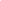 